LAKE COUNTY DEPARTMENT OF UTILITIES FLUSHING NOTICEThe Lake County Department of Utilities will be conducting unidirectional fire hydrant flushing in Painesville Twp. The areas to be flushed are the highlighted areas on the attached maps. Flushing will begin on 4/16/24 and continue through 5/2/24. Signs will be posted in the areas that are to be flushed. Please refer to our website in the public announcement section for areas to be flushed and schedule updates. http://www.lakecountyohio.gov/utilities/Anouncements.aspxResidents are warned not to do laundry on days that hydrants are to be flushed. Discolored water may occur, and can be flushed from the cold-water tap.Painesville Twp.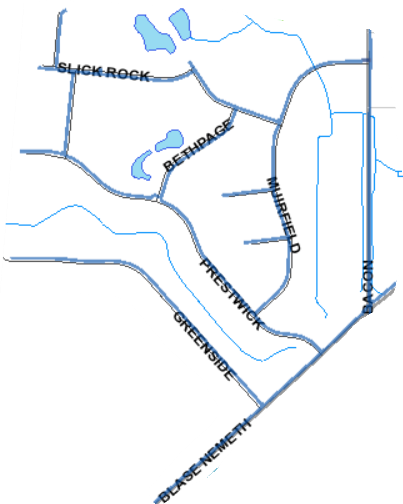 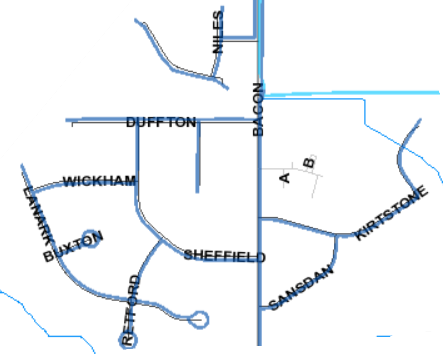 